Supplemental Figure 1 Sample Size Flow Diagram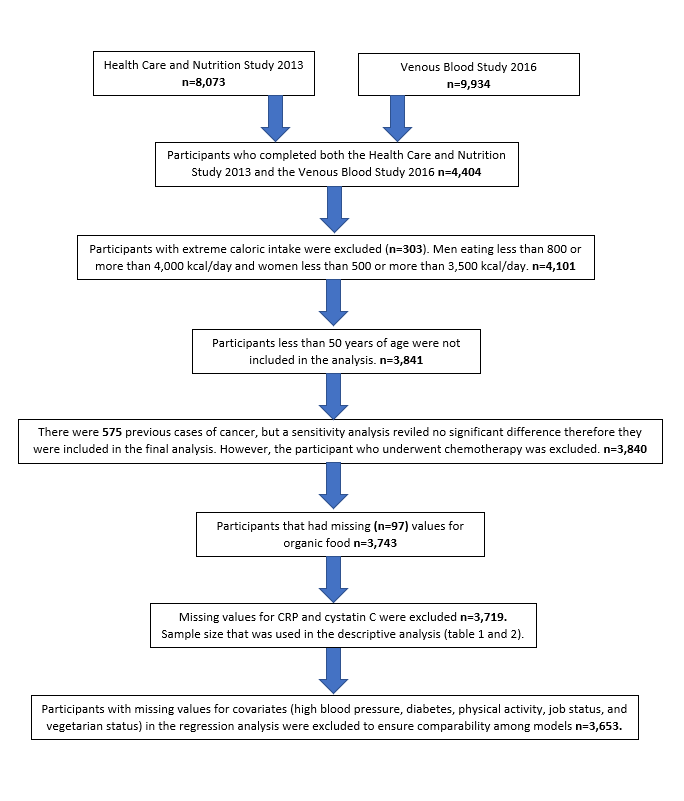 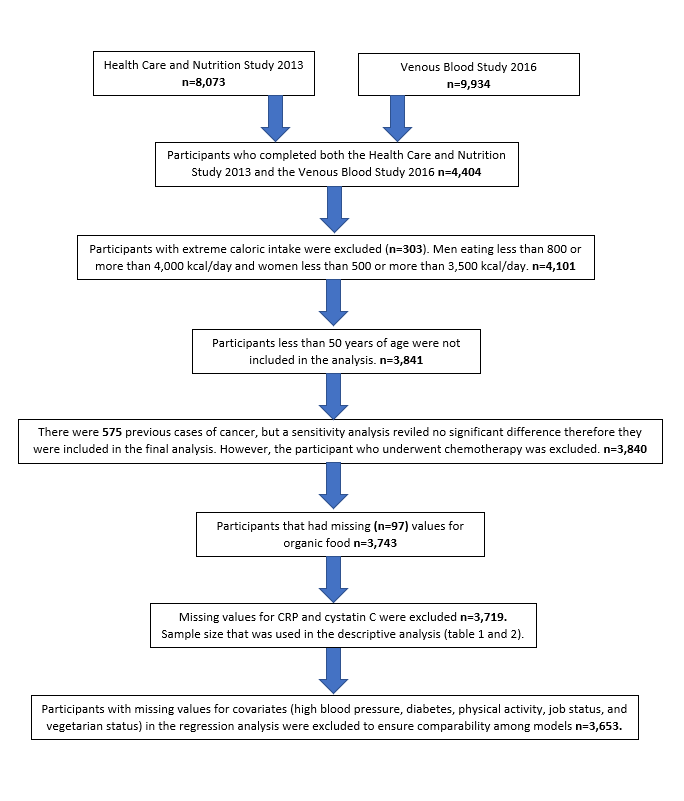 Supplemental Table 1 Linear regression analysis for the association between organic food consumption and log CRP(n=3,175)/log CysC (n=3,481) excluding participants that had their organic food variable recoded.1Model 1: unadjusted; all values are weighted for the complex sample design.2Model 2: Adjusted for age, BMI, gender, race, blood pressure, diabetes, alcohol consumption, physical activity, job status, total net worth, education, and daily caloric intake; all values are weighted for the complex sample design.3Model 3: Adjusted for age, BMI, gender, race, blood pressure, diabetes, alcohol consumption, physical activity, job status, total net worth, education, daily caloric intake, and vegetarian status; all values are weighted for the complex sample design.4Model 4: Adjusted for age, BMI, gender, race, blood pressure, diabetes, alcohol consumption, physical activity, job status, total net worth, education, daily caloric intake, and A-MedDiet; all values are weighted for the complex sample design.Supplemental Table 2 The Alternative Mediterranean diet gender-specific median cut pointsSupplemental Figure 2 Overlaid histograms of Log CRP and Log Cystatin C for those who consume and don’t consume organic foods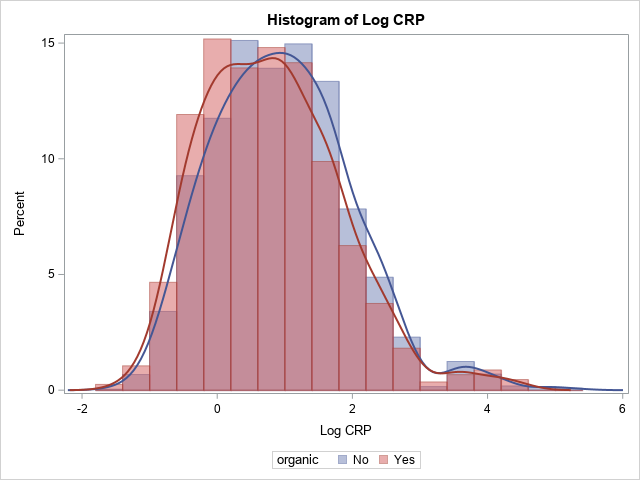 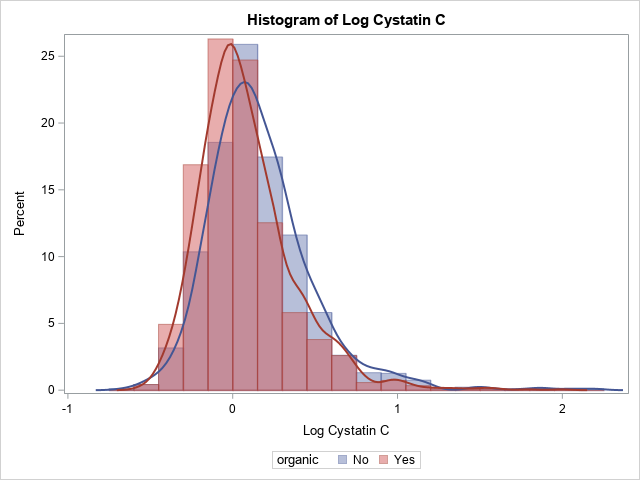 Supplemental Table 3 Linear regression analysis for the association between organic food consumption and log CRP / log CysC (n=3,653).1Model 1: unadjusted.2Model 2: Adjusted for age, BMI, gender, race, blood pressure, diabetes, alcohol consumption, physical activity, job status, total net worth, education, and daily caloric intake.3Model 3: Adjusted for age, BMI, gender, race, blood pressure, diabetes, alcohol consumption, physical activity, job status, total net worth, education, daily caloric intake, and vegetarian status.4Model 4: Adjusted for age, BMI, gender, race, blood pressure, diabetes, alcohol consumption, physical activity, job status, total net worth, education, daily caloric intake, and A-MedDiet.Supplemental Table 4 Linear regression analysis for the association between organic food consumption and log CRP (n=3,333) /log CysC (n=3,649) without influential points.1Model 1: unadjusted; all values are weighted for the complex sample design.2Model 2: Adjusted for age, BMI, gender, race, blood pressure, diabetes, alcohol consumption, physical activity, job status, total net worth, education, and daily caloric intake; all values are weighted for the complex sample design.3Model 3: Adjusted for age, BMI, gender, race, blood pressure, diabetes, alcohol consumption, physical activity, job status, total net worth, education, daily caloric intake, and vegetarian status; all values are weighted for the complex sample design.4Model 4: Adjusted for age, BMI, gender, race, blood pressure, diabetes, alcohol consumption, physical activity, job status, total net worth, education, daily caloric intake, and A-MedDiet; all values are weighted for the complex sample design.PredictorPredictorOrganic Foods Consumption95% Confidence IntervalVegetarian95% Confidence IntervalAlternative Mediterranean diet score95% Confidence IntervalCRPModel 11-0.174(-0.240, -0.108)----CRPModel 22-0.107(-0.174, -0.040)----CRPModel 33-0.098(-0.166, -0.031)-0.138(-0.297, 0.021)--CRPModel 44-0.092(-0.160, -0.024)---0.018(-0.035, -0.001)CysCModel 11-0.104(-0.127, -0.080)----CysCModel 22-0.040(-0.058, -0.021)----CysCModel 33-0.042(-0.061, -0.023)0.031(-0.026, 0.088)--CysCModel 44-0.026(-0.046, -0.006)---0.017(-0.022, -0.012)Component (servings/day)Criteria for Maximum Score (1)Criteria for Maximum Score (1)MenWomenFruit >1.46>1.65Vegetables >2.02>2.28Whole grains >0.67>0.67Red/processed meats <0.81<0.60Alcohol >.5, <=2>.5, <=1.5Nuts >0.47>0.42Legumes >0.22>.23Fish >0.13>.11MUFA1/SFA2>1.06>1.041MUFA: monounsaturated fats2SFA: saturated fats1MUFA: monounsaturated fats2SFA: saturated fats1MUFA: monounsaturated fats2SFA: saturated fatsPredictorPredictorOrganic Foods Consumption95% Confidence IntervalVegetarian95% Confidence IntervalAlternative Mediterranean diet score95% Confidence IntervalCRPModel 11-0.165(-0.240, -0.089)----Model 22-0.083(-0.154, -0.013)----Model 33-0.076(-0.147, -0.006)-0.123(-0.270, 0.024)--Model 44-0.062(-0.133, 0.009)---0.029(-0.046, -0.013)CysCModel 11-0.092(-0.1160, -0.0683)----Model 22-0.033(-0.051, -0.015)----Model 33-0.034(-0.053, -0.016)0.025(-0.031, 0.081)--Model 44-0.019(-0.039, 0.000)---0.019(-0.024, -0.013)PredictorPredictorOrganic Foods Consumption95% Confidence IntervalVegetarian95% Confidence IntervalAlternative Mediterranean diet score95% Confidence IntervalCRPModel 11-0.155(-0.219, -0.091)----CRPModel 22-0.100(-0.164, -0.035)----CRPModel 33-0.092(-0.158, -0.026)-0.133(-0.289, 0.023)--CRPModel 44-0.085(-0.151, -0.019)---0.020(-0.036, -0.003)CysCModel 11-0.097(-0.120, -0.073)----CysCModel 22-0.039(-0.056, -0.021)----CysCModel 33-0.041(-0.058, -0.023)0.030(-0.025, 0.085)--CysCModel 44-0.026(-0.045, -0.007)---0.018(-0.023, -0.013)